Publicado en Madrid el 19/09/2019 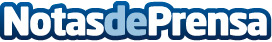 Orange será patrocinador de los Worlds de League of Legends, la mayor competición mundial de eSports, en sus fases madrileñasPatrocinará los cuartos de final y las seminifinales, que se celebran en el Palacio de VistalegreDatos de contacto:Francisco Diaz637730114Nota de prensa publicada en: https://www.notasdeprensa.es/orange-sera-patrocinador-de-los-worlds-de Categorias: Telecomunicaciones Marketing Juegos Madrid Otros deportes Gaming http://www.notasdeprensa.es